Министерство образования и молодежной политикиСвердловской областиГАПОУ СО «НИЖНЕТАГИЛЬСКИЙ ТОРГОВО-ЭКОНОМИЧЕСКИЙ КОЛЛЕДЖ»Комиссия правовых и социальных дисциплинКУРСОВАЯ  РАБОТАСОЦИАЛЬНОЕ ОБЕСПЕЧЕНИЕ КАК ФОРМА СОЦИАЛЬНОЙ ЗАЩИТЫ НАСЕЛЕНИЯМДК 01.01 «Право социального обеспечения»Нижний Тагил 2020СОДЕРЖАНИЕВВЕДЕНИЕКурс теории государства и права дает понятие о государстве и его функциях. Одной из внутренних функций государства является социальная функция. Социальное обеспечение является составляющим элементом социальной функции государства, а также одним из способов отношений между гражданином и государством. Каждый гражданин чувствует себя таковым, когда он получает непосредственную помощь от государства в самый трудных своих жизненных ситуациях. Актуальность исследования заключается в его постоянстве и неотвратимости. В Конституции Российской Федерации закреплено то, что Российская Федерация является социальным государством [1]. Социальное государство призвано заботиться о создании условий, обеспечивающих достойную жизнь и свободное развитие человека, а социальная защита населения, и особенно, ее наиболее уязвимых слоев от негативного воздействия рыночных отношений в экономике, есть одно из самых важнейших направлений социальной политики государства. Также к актуальности можно добавить то, что в Российской Федерации была и остается система обязательного пенсионного страхования, которая обязует работодателя перечислять заработную плату работников (22% от заработной платы) непосредственно в Пенсионный фонд России. Объектом данного исследования является деятельность органов Управления социальной политики №22 по Верхнесалдинскому району по предоставлению ими социального обеспечения.Предмет данного исследования – социальное обеспечение. Целью данного исследования является анализ работы органов Управления социальной политики №22 по Верхнесалдинскому району и выявления проблем, связанных с предоставлением социального обеспечения. Для достижения цели необходимо решение следующих задач.Дать определение социального обеспечения как формы социальной защиты населения. Изучить основания и порядок предоставления социального обеспечения.Определить нормативную правовую базу социального обеспечения.Проанализировать реализацию предоставления социального обеспечения в Управлении социальной политики №22 по Верхнесалдинскому району.Выявить проблемы социального обеспечения. Разработать рекомендации по совершенствованию законодательства в области социального обеспечения.Работа состоит из трех глав, где в первой главе автор раскрывает понятие и сущность социального обеспечения как формы социальной защиты населения.Во второй главе автор анализирует реализацию социального обеспечения, на примере территориального отраслевого органа государственной власти Свердловской области – Управления социальной политики №22 по Верхнесалдинскому району.В третьей главе автор рассматривает проблемы реализации социального обеспечения и способы их решения. В процессе написания работы применялись общенаучные и частнонаучные методы познания: логический, диалектический, системный, сравнительный, метод моделирования, анализ, синтез, функциональный метод.Нормативной основой исследования являются Конституция Российской Федерации, международные правовые акты, федеральные законы и подзаконные нормативные правовые акты в области пенсионного обеспечения, а также областные законы и нормативные акты органов местного самоуправления.1 ТЕОРЕТИЧЕСКИЕ АСПЕКТЫ СОЦИАЛЬНОГО ОБЕСПЕЧЕНИЯ1.1 Понятие, значение, сущность социального обеспечения	Определения социального обеспечения как формы защиты населения законодателем не дано, нет единства взглядов ученых и в науке права социального обеспечения. Это объясняется тем, что данное явление многоаспектно и любое данное ему определение не может быть универсальным, поскольку неспособно в форме определения одновременно охватить все его сущностные признаки и функции. Но если попробовать найти более подходящий и близкий к общему понятию социального обеспечения, можно применить следующее определение:	Социальное обеспечение – это один из способов распределения части валового внутреннего продукта путём предоставления гражданам материальных благ в целях выравнивания их личных доходов в случаях наступления социальных рисков за счет средств целевых финансовых источников в объеме и на условиях, строго нормируемых обществом, государством, для поддержания их полноценного социального статуса [14].Значение социального обеспечения в жизни общества определяется тем, какие функции оно выполняет, какие основные проблемы общества позволяет решить. Существенных разногласий во взглядах ученых по вопросу классификации функций социального обеспечения не наблюдается, различия касаются лишь формулировок самих функций и их количества.Главная цель социального обеспечения - предупреждение обнищания населения; гарантированность достойных условий жизни, позволяющих каждому, кто по объективным причинам, признанным обществом, государством социально уважительными, не может собственным трудом приобрести достаточный источник средств существования.В связи с этим одной из основных функций социального обеспечения является экономическая функция. Реализация данной функции позволяет решать задачи, формирующие содержание социальной политики государства. К их числу относятся следующие.Во-первых, это распределение на справедливых началах части валового внутреннего продукта с целью воздействия на выравнивание личных доходов граждан путем предоставления материальных благ (пенсий, пособий, компенсаций, субсидий, социальных услуг и др.) вместо утраченного заработка либо наряду с ним при наступлении социальных рисков, указанных в законах.Во-вторых, гарантированность достаточного уровня социального обеспечения с целью поддержания покупательского спроса, необходимого для нормального функционирования экономики страны и ее развития, той части населения, основным источником средств существования которых являются социальные выплаты и услуги.В-третьих, создание эффективного механизма аккумуляции финансовых средств (в федеральном бюджете, в бюджетах субъектов федерации, внебюджетных фондах социального страхования, фондах социальной поддержки населения и др.), необходимых для выполнения обязательств государства по реализации конституционного права граждан на социальное обеспечение.В-четвертых, усиление обусловленности объема правомочий в сфере социального обеспечения трудовой деятельностью человека.	Социальное обеспечение гарантирует конституционное право граждан Российской Федерации на материальное обеспечение и обслуживание в старости, в случае болезни, полной или частичной утраты трудоспособности, потери кормильца, для воспитания детей и в иных случаях, установленных законом.Социальное обеспечение включает в себя следующие виды:пенсии (по старости, инвалидности, по случаю потери кормильца, за выслугу лет, социальные);пособия (по временной нетрудоспособности, беременности и родам, многодетным и одиноким матерям, на детей в малообеспеченных семьях и военнослужащих срочной службы, инвалидом с детства и др.);содержание и обслуживание престарелых и инвалидов в специальных учреждениях (домах-интернатах, специализированных домах для одиноких пожилых людей и супружеских пар);профессиональное обучение и трудоустройство инвалидов;протезно-ортопедическую помощь;медико-социальную экспертизу и реабилитацию инвалидов;льготы и преимущества пожилым людям и инвалидам, семьям с детьми.Несмотря на общие черты, присущие системе, все эти виды имеют свои нормы и методы обеспечения.1.2 Основания и порядок предоставления социального обеспеченияПосле того, как автор определил виды социального обеспечения, которые составляют деятельность Управления, следует рассмотреть конкретные виды социального обеспечения для определения оснований и порядка их предоставления, а именно: 1. Государственные пособия семьям с детьми;2. Социальные выплаты малообеспеченным семьям.В свою очередь, государственные пособия семьям с детьми включают в себя следующие меры социальной поддержки:1. Единовременное пособие при рождении ребенка: назначается и выплачивается одному из родителей либо лицу, его заменяющему, если родители либо лицо, их заменяющее, не работает (не служит, не учится). Обращаться за пособием следует не позднее 6 месяцев со дня рождения ребёнка. 2. Ежемесячное пособие по уходу за ребенком: Назначается неработающим матери, отцу, опекуну и другим родственникам (по причине отсутствия родителей) фактически осуществляющим уход за ребенком по день исполнения ребенку полутора лет. Пособие назначается не позднее 10 дней с даты приема (регистрации) заявления со всеми необходимыми документами. Выплата пособия осуществляется ежемесячно, не позднее 26 числа месяца следующего за месяцем приема (регистрации) заявления со всеми необходимыми документами.3. Единовременное пособие беременной жене военнослужащего, проходящего военную службу по призыву, имеет жена военнослужащего, проходящего военную службу по призыву, срок беременности которой составляет не менее 180 дней, кроме жен курсантов военных образовательных учреждений профессионального образования.4. Ежемесячное пособие на ребенка военнослужащего, проходящего военную службу по призыву, кроме детей курсантов военных образовательных учреждений профессионального образования, имеют мать или опекун ребенка военнослужащего, проходящего военную службу по призыву: Выплата ежемесячного пособия на ребенка военнослужащего, проходящего военную службу по призыву, осуществляется со дня рождения ребенка, но не ранее дня начала отцом ребенка военной службы по призыву, и до возраста 3 лет, но не позднее дня окончания военной службы по призыву отцом такого ребенка.Так же, как и государственные пособия семьям с детьми, социальные выплаты малообеспеченным семьям включают в себя некоторые меры социальной поддержки: 1. Ежемесячная выплата многодетным семьям: предоставляется многодетной семье, имеющей среднедушевой доход ниже установленной в Свердловской области величины прожиточного минимума на душу населения, в связи с рождением после 31 декабря 2012 года третьего ребенка или последующих детей  до достижения таким ребенком возраста трех лет. В случае рождения третьего ребенка или последующих детей одновременно ЕДВ выплачивается на каждого такого ребенка. ЕДВ предоставляется на основании заявления, подаваемого одним из родителей по месту жительства или по месту пребывания.	2. Ежемесячное пособие на ребенка: Пособие назначается лицам, на которых распространяется действие федерального закона, устанавливающего это пособие, при соблюдении следующих условий:	1. лицо, обратившееся за назначением пособия, является одним из родителей или усыновителей ребенка, не достигшего возраста 16 лет, либо ребенка в возрасте от 16 до 18 лет, обучающегося в общеобразовательной организации, опекуном или попечителем такого ребенка;	2. лицо, обратившееся за назначением пособия, проживает совместно с ребенком на территории Свердловской области;	3. лицо, обратившееся за назначением пособия, имеет среднедушевой доход ниже величины прожиточного минимума, установленного в Свердловской области;	4. пособие на ребенка не назначено другому лицу;	5. ребенок не находится на полном государственном обеспечении;	6. законодательством Российской Федерации и Свердловской области не предусмотрена выплата денежных средств на содержание ребенка.	Необходимые для назначения вышеперечисленных видов социальной поддержки, помимо заявления, представлены в таблице 1 и 2. Таблица 1 – Документы, прилагаемые к заявлению о назначении меры социальной поддержки, связанной с государственными пособиями семьям с детьмиТаблица 2 – Документы, прилагаемые к заявлению о назначении меры социальной поддержки - социальной выплаты малообеспеченной семьеПримечание. Таблица составлена автором на основе анализа нормативных правовых актов.1.3 Нормативное регулирование социального обеспеченияВсе государственные органы и учреждения на территории Российской Федерации действуют в рамках закона и осуществляют деятельность в соответствии с определенными нормативными правовыми актами. Таким же образом и регулируется предоставление вышеперечисленных мер социальной поддержки. 1. Закон РФ от 19.05.1995 № 81-ФЗ «О государственных пособиях гражданам, имеющим детей»: устанавливает единую систему государственных пособий гражданам, имеющим детей, в связи с их рождением и воспитанием, которая обеспечивает гарантированную государством материальную поддержку материнства, отцовства и детства [2].
	2. Областной закон от 14.12.2004 года № 204-ОЗ «О ежемесячном пособии на ребенка»: устанавливаются порядок назначения и выплаты в Свердловской области ежемесячного пособия на ребенка, а также размер этого пособия [5].3. Постановление Правительства Свердловской области от 30.11.2012 № 1365-ПП «О реализации Закона Свердловской области от 20 ноября 2009 года № 100-ОЗ «О социальной поддержке многодетных семей в Свердловской области» в части предоставления многодетной семье ежемесячной денежной выплаты»:  регулирует отношения, связанные с предоставлением многодетной семье в связи с рождением (усыновлением) после 31 декабря 2012 года третьего ребенка или последующих детей меры социальной поддержки - ежемесячной денежной выплаты до достижения таким ребенком возраста трех лет, рассмотрением заявления, принятием решения о назначении (об отказе в назначении) и организацией перечисления ежемесячной денежной выплаты [8].4. Закон Свердловской области от 20 ноября 2009 года № 100-ОЗ "О социальной поддержке многодетных семей в Свердловской области": Законом регулируются отношения, связанные с предоставлением в Свердловской области мер социальной поддержки многодетным семьям, а именно семьям, имеющим трех и более детей в возрасте до восемнадцати лет, в том числе детей, принятых в семью на воспитание [6].Таким образом автор дал определение социального обеспечения как формы социальной защиты населения, изучил основания и порядок предоставления социального обеспечения, а также определил нормативную базу конкретных видов социального обеспечения, предоставляемых территориальным отраслевым органом государственной власти Свердловской области – Управлением социальной политики №22 по Верхнесалдинскому району. 2 АНАЛИЗ РЕАЛИЗАЦИИ СОЦИАЛЬНОГО ОБЕСПЕЧЕНИЯ НА ПРИМЕРЕ ТЕРРИОРИАЛЬНОГО ОТРАСЛЕВОГО ИСПОЛНИТЕЛЬНОГО ОРГАНА ГОСУДАРСТВЕННОЙ ВЛАСТИ СВЕРДЛОВСКОЙ ОБЛАСТИ - УПРАВЛЕНИЯ СОЦИАЛЬНОЙ ПОЛИТИКИ №22 ПО ВЕРХНЕСАЛДИНСКОМУ РАЙОНУ2.1 Характеристика территориального отраслевого органа государственной власти Свердловской области – Управления социальной политики №22 по Верхнесалдинскому районуПоскольку социальное обеспечение включает в себя множество видов, автор определил те виды социального обеспечения, которые составляют деятельность территориального отраслевого исполнительного органа государственной власти Свердловской области – Управления социальной политики Министерства социальной политики Свердловской области № 22, находящегося в городе Верхняя Салда. Управление является территориальным исполнительным органом государственной власти Свердловской области, обеспечивающим в пределах своей компетенции проведение государственной политики и осуществляющим управление в сфере социальной защиты населения на территории Верхнесалдинского городского округа, городского округа Нижняя Салда, городского округа ЗАТО Свободный.	Управление обладает правами юридического лица, имеет лицевой счет в Министерстве финансов Свердловской области и Управлении федерального казначейства по Свердловской области, печати с изображением Государственного герба Российской Федерации, малого герба Свердловской области и своим наименованием, а также соответствующие печати, штампы и бланки.Финансирование Управления осуществляется из бюджета Свердловской области в пределах сметы расходов, утверждаемой на его содержание Министерством социальной политики Свердловской области.	Структура Управления включает в себя: начальника Управления, заместителя начальника Управления; главного специалиста(юриста), структурные подразделения Управления. Более подробно структура представлена на рисунке 1.  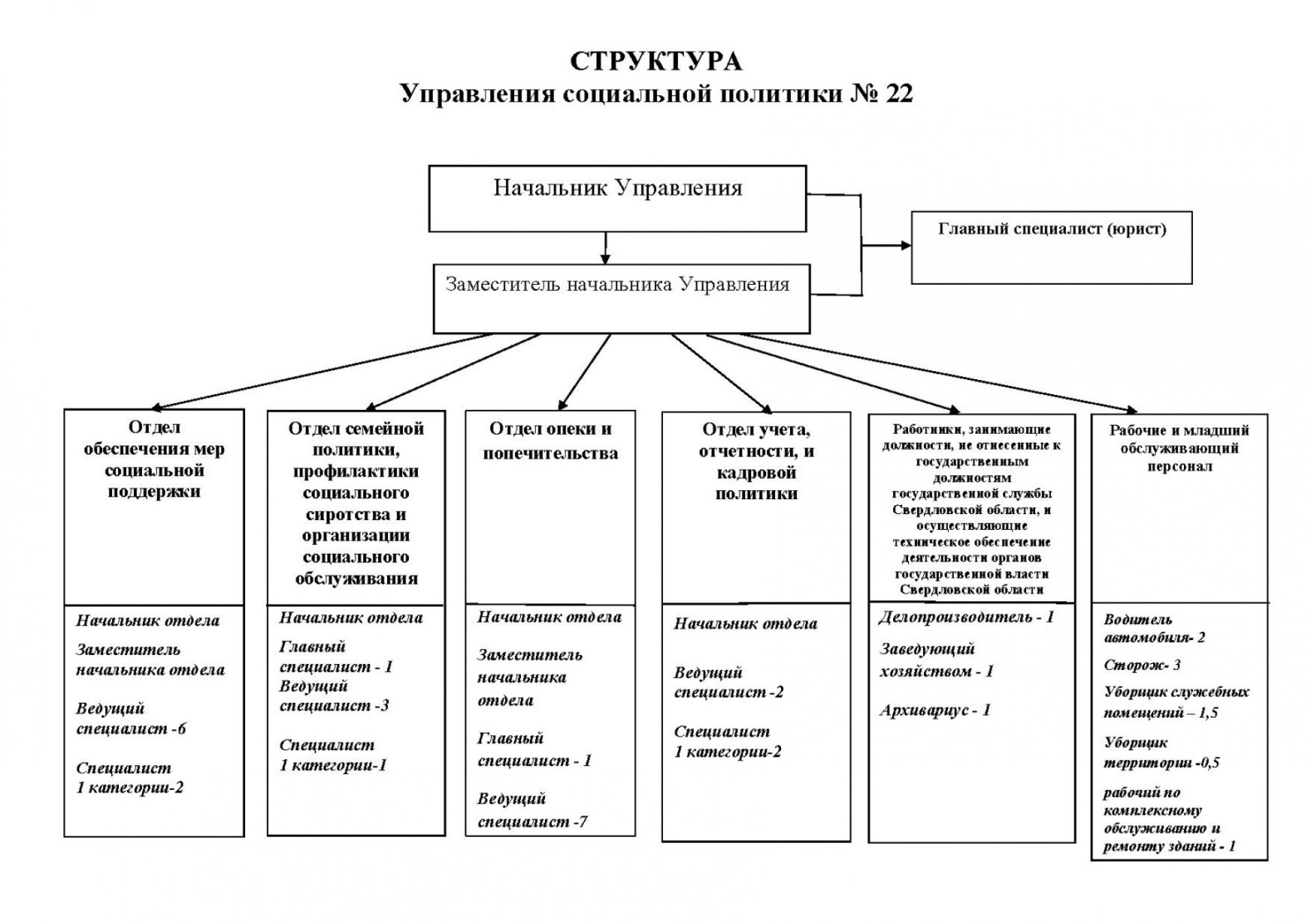 Рисунок 1 – Структура территориального отраслевого исполнительного органа государственной власти Свердловской области – Управления социальной политики Министерства социальной политики Свердловской области по Верхнесалдинскому району [13]Управление возглавляет начальник Управления, назначаемый на должность и освобождаемый от должности Губернатором Свердловской области по представлению Председателя Правительства Свердловской области, которым является Балакин Александр Викторович.Начальник Управления имеет одного заместителя, назначаемого на должность и освобождаемого от должности приказом начальника Управления. Определение обязанностей заместителя начальника Управления производится начальником Управления, которой является Постникова Надежда Анатольевна.Управление организует в порядке и сроки, устанавливаемые Правительством Свердловской области, Министерством социальной политики Свердловской области введение в действие и применение административных регламентов исполнения государственных функций и предоставления государственных услуг, которые определяют административные процедуры, обеспечивающие осуществление функций органа исполнительной власти, эффективную работу его структурных подразделений и должностных лиц, реализацию прав граждан.Предоставление государственных услуг осуществляется на основе стандартов государственных услуг, устанавливающих необходимый уровень их качества и доступности. До утверждения в установленном порядке стандарта государственной услуги ее предоставление осуществляется на основе требований, установленных законодательством Российской Федерации.Управление социальной политики Министерства социальной политики Свердловской области № 22 (далее – Управление) в сфере социальной защиты населения осуществляет на территории города Нижняя Салда, Верхнесалдинского района и закрытого административно-территориального образования – поселок Свободный следующие полномочия: 1. участие в реализации государственной политики в сфере социальной защиты населения, осуществление мероприятий по повышению уровня социального обеспечения населения;2. обеспечение в соответствии с законодательством Российской Федерации и законодательством Свердловской области соблюдения прав и свобод человека и гражданина;3.   формирование и ведение регистра категорий граждан, имеющих право на получение мер социальной поддержки, проживающих на территории города Нижняя Салда, Верхнесалдинского района и закрытого административно-территориального образования – поселок Свободный;4. контроль за осуществлением органами местного самоуправления муниципальных образований, расположенных на территории Свердловской области, переданного им государственного полномочия Свердловской области по предоставлению субсидий на оплату жилого помещения и коммунальных услуг в форме проверок, в том числе выборочных, соблюдения порядка предоставления субсидий на оплату жилого помещения и коммунальных услуг, в том числе проверок, проводимых в связи с обращениями граждан или организаций, обоснованности предоставления гражданам субсидий на оплату жилого помещения и коммунальных услуг, а также обоснованности произведенных расходов на оплату услуг по доставке этих субсидий и данных, отраженных в отчетах;5. контроль за осуществлением органами местного самоуправления муниципальных образований, расположенных на территории Свердловской области, переданных им государственных полномочий по предоставлению компенсации расходов на оплату жилого помещения и коммунальных услуг в форме проверок, в том числе выборочных, соблюдения порядка предоставления компенсации расходов на оплату жилого помещения и коммунальных услуг, в том числе проверок, проводимых в связи с обращениями граждан или организаций, обоснованности предоставления гражданам компенсации расходов на оплату жилого помещения и коммунальных услуг, а также обоснованности произведенных расходов на оплату услуг по доставке этих компенсаций и данных, отраженных в отчетах;6. выплата пособий (компенсаций, выплат) в соответствии с законодательством Российской Федерации и законодательством Cвердловской области;7. формирование списка детей-сирот и детей, оставшихся без попечения родителей, лиц из числа детей-сирот и детей, оставшихся без попечения родителей, лиц, которые относились к категории детей-сирот и детей, оставшихся без попечения родителей, лиц из числа детей-сирот и детей, оставшихся без попечения родителей, и достигли возраста 23 лет, которые подлежат обеспечению жилыми помещениями государственного специализированного жилищного фонда Свердловской области (далее – список детей-сирот), и его направление в Министерство социальной политики Свердловской области в порядке и сроки, установленные Министерством социальной политики Свердловской области. 8) реализует рекомендации органов управления, учреждений и организаций в сфере реабилитации инвалидов (в том числе детей-инвалидов) в рамках полномочий; [12]Почтовый и юридический адрес Управления: 624760, Свердловская область, г. Верхняя Салда, ул. Воронова, д. 6 строение 1.Как и любое учреждение, территориальный отраслевой орган государственной власти Свердловской области – Управление социальной политики №22 по Верхнесалдинскому району имеет свой график работы. График работы территориального отраслевого органа государственной власти Свердловской области – Управления социальной политики №22 по Верхнесалдинскому району представлен в таблице 3.Таблица 3 – график работы территориального отраслевого органа государственной власти Свердловской области – Управления социальной политики №22 по Верхнесалдинскому районуПримечание. Таблица составлена автором на основе анализа нормативных правовых актов. 2.2 Особенности предоставления социального обеспеченияДля раскрытия особенностей предоставления социального обеспечения территориальным отраслевым органом государственной власти Свердловской области – Управлением социальной политики №22 по Верхнесалдинскому району автор взял такую категорию граждан как семьи, имеющих детей.По вопросам назначения, например, ежемесячной выплаты в связи с рождением (усыновлением) первого ребенка, рожденного после 01.01.2018 года гражданам, проживающим в г. Верхняя Салда, г. Нижняя Салда, п. Свободном необходимо обращаться в территориальные отделения Управления социальной политики по Верхнесалдинскому району. Гражданин имеет право подать заявление о назначении ежемесячной выплаты в связи с рождением (усыновлением) первого ребенка в любое время в течение трех лет со дня рождения ребенка.Ежемесячная выплата в связи с рождением (усыновлением) первого ребенка осуществляется со дня рождения ребенка, если обращение за ее назначением последовало не позднее шести месяцев со дня рождения ребенка. В остальных случаях ежемесячная выплата в связи с рождением (усыновлением) первого ребенка осуществляется со дня обращения за ее назначением. Ежемесячная выплата в связи с рождением (усыновлением) первого ребенка назначается на срок до достижения ребенком возраста одного года. По истечении этого срока гражданин подает новое заявление о назначении указанной выплаты сначала на срок до достижения ребенком возраста двух лет, а затем на срок до достижения им возраста трех лет и представляет документы (копии документов, сведения), необходимые для ее назначения.Право на получение ежемесячной выплаты в связи с рождением (усыновлением) первого ребенка возникает в случае, если ребенок рожден (усыновлен) начиная с 1 января 2018 года, является гражданином Российской Федерации и если размер среднедушевого дохода семьи не превышает 2-кратную величину прожиточного минимума трудоспособного населения, установленную в субъекте Российской Федерации в соответствии с пунктом 2 статьи 4 Федерального закона от 24 октября 1997 года № 134-ФЗ "О прожиточном минимуме в Российской Федерации" за второй квартал года, предшествующего году обращения за назначением указанной выплаты. Для трудоспособных граждан, проживающих в Свердловской области он составляет 11 860 рублей [10].Право на ежемесячную денежную выплату в связи с рождением первого ребёнка предусмотрено федеральным законом от 28.12.2017 года № 418-ФЗ «О ежемесячных выплатах семьям, имеющим детей».Заявление о назначении ежемесячной выплаты в связи с рождением (усыновлением) первого ребенка подается гражданином по месту жительства (пребывания) или фактического проживания в Управление социальной политики, непосредственно.В Управление социальной политики № 22 заявление о предоставлении ежемесячной выплаты можно направить следующим образом:1. доставить лично по адресу: г. Верхняя Салда, ул. Воронова, д. 6, строение 1, кабинет 28 (при себе необходимо иметь документ, удостоверяющий личность);2.	 нарочным;3. почтовым отправлением по адресу: 624760, Свердловская область, город Верхняя Салда, улица Воронова, дом 4, строение 1.4.  по факсу: номер факса 8 (34345) 5-25-08;5.  по электронной почте: tusp22@egov66.ru;6.	через сайт Управления социальной политики по Верхнесалдинскому району https://tusp22.msp.midural.ru/ посредством интерактивной страницы «Обратиться в Управление»;7.  непосредственно на личном приёме.Заявление подлежит рассмотрению уполномоченным органом в месячный срок с даты его приема (регистрации).Выплата заявителям ежемесячной выплаты осуществляется уполномоченным органом через кредитные организации, указанные заявителями в заявлении, не позднее 26 числа месяца, следующего за месяцем приема (регистрации) заявления.Заявление, принятое лично от заявителя, регистрируется уполномоченным органом в день его приема при условии одновременного предъявления (представления) необходимых документов.Срок представления заявителем необходимых документов не должен превышать 5 рабочих дней со дня получения уполномоченным органом заявления. В уведомлении также содержится перечень документов, необходимых для представления заявителем. Заявление и необходимые документы, представленные заявителем в указанный срок в уполномоченный орган, регистрируются должностным лицом уполномоченного органа в день обращения заявителя, которому выдается расписка-уведомление на руки.В случае непредставления в течение указанного срока необходимых документов заявитель уведомляется об отказе в рассмотрении заявления в течение рабочего дня с указанием причин отказа и порядка обжалования вынесенного решения.Должностное лицо уполномоченного органа направляет заявителю уведомление о принятом решении по адресу, указанному заявителем, почтовым отправлением в течение 5 рабочих дней после принятия решения.В случае принятия решения об отказе в удовлетворении заявления уведомление о принятом решении направляется заявителю в течение 5 рабочих дней с даты принятия соответствующего решения с указанием причины отказа и порядка его обжалования.В случае подачи заявления в форме электронного документа посредством Единого портала, портала услуг уведомление о принятом решении в форме электронного документа в течение 1 рабочего дня после принятия решения направляется заявителю посредством Единого портала, портала услуг.В случае подачи заявления через многофункциональный центр уведомление о принятом решении в форме электронного документа направляется в течение 5 рабочих дней после принятия решения в многофункциональный центр для выдачи заявителю.На момент написания данной работы, в Российской Федерации сложилась неблагоприятная эпидемиологическая ситуация, связанная с распространением коронавирусной инфекции (2019-nCoV), что послужило как на территории Свердловской области, так и на территории Российской Федерации принятию определенных нормативных актов, связанных с введением режима повышенной готовности. Данные нормативные акты вводят определенные ограничения, которые касаются и таких учреждений, как территориального отраслевого исполнительного органа государственной власти Свердловской области – Управления социальной политики Министерства социальной политики Свердловской области по Верхнесалдинскому району. До 1 марта 2021 года в соответствии с рекомендациями Министерства труда и социальной защиты Российской Федерации предоставление документов для продолжения предоставления социальных выплат в связи с проверкой доходов семьи на продление ежемесячной выплаты в связи с рождением (усыновлением) первого ребенка, ежемесячного пособия на ребенка, ежемесячной денежной выплаты в связи с рождением (усыновлением) третьего ребенка или последующих детей не требуется.В целях недопущения нарушения прав граждан в сфере социальной поддержки в связи с угрозой распространения новой коронавирусной инфекции (2019-nCov) на территории Свердловской области Правительством внесены следующие изменения в постановления Правительства Свердловской области:1. период обращения за предоставлением отдельных мер социальной поддержки, являющийся условием их предоставления, продлен до 12 месяцев;2. лицам, обратившимся за назначением отдельных социальных выплат в период с 1 мая 2020 года по 31 декабря 2020 года, социальные выплаты назначаются с 1 апреля 2020 года, но не ранее, чем с первого числа месяца возникновения права на соответствующие социальные выплаты.С 25 марта 2020 в соответствии с поручением Губернатора Свердловской области в Управлении социальной политики по Верхнесалдинскому району ограничен прием граждан [7].Тем гражданам у кого заканчивается срок выплаты пособия или компенсации и необходимо продление обязательно позвонит специалист Управления, либо гражданин может позвонить сам. Прием документов осуществляется дистанционно:1. Гражданин может подать скан-копии всех документов по электронной почте: usp07@egov66.ru (с обязательным представления оригиналов после снятия режима ограничения)2. Оригиналы документов можно отправить почтой на адрес: г. Верхняя Салда, ул. Воронова, д. 6 кор.13. Пакет документов можно опустить в ящик «Для документов», который находится в холле при входе в Управление, с обязательным указанием в Журнале перечня документов, опущенных в ящик и контактным вашим телефоном, по которому Вам обязательно перезвонит специалист управления.Таким образом автор дал характеристику территориального отраслевого органа государственной власти Свердловской области – Управления социальной политики №22 по Верхнесалдинскому району, а также   проанализировал реализацию предоставления социального обеспечения в Управлении социальной политики №22 по Верхнесалдинскому району. 3 ПРОБЛЕМЫ СОЦИАЛЬНОГО ОБЕСПЕЧЕНИЯ И ПУТИ ИХ РЕШЕНИЯВ целом, система социальной защиты населения в Российской Федерации развивается достаточно динамично, индексируются пенсии, повышаются минимальные размеры оплаты труда и прожиточного минимума, решаются широкий спектр проблем и задач по социальному обеспечению. Эта глава направлена на работу по определению этих самых проблем и поиск путей их решения. Первой проблемой является наличие в законодательном пространстве огромного количества нормативных правовых актов, связанных с сферой социального обеспечения. Огромную роль в деятельности любого органа или учреждения имеет законодательная основа, нормативные правовые акты. Составление порядка в системе законодательства Российской Федерации способствует удобству ознакомления граждан страны с нормативными правовыми актами. Проявления данной проблемы касаются правоприменительной практики, мало того, что все законодательство об социальном обеспечении в Российской Федерации поделены на огромное количество федеральных законов, так они ещё и содержат в себе множество отсылочных норм, что порождает трудности как в изучении их, так и в объективном толковании положений законодательства в сфере социальной защиты населения.  Также, отсутствие единого Федерального закона, который мог бы полностью регулировать государственную поддержку, например, российских семей. В настоящее время существует только проект такого Федерального закона: «Об основах государственной поддержки семьи в Российской Федерации», который устанавливает правовые основы государственной поддержки семьи, определяет цели, принципы и приоритеты государственной поддержки семьи как важного направления государственной социальной политики [4].Решением данной проблемы по мнению автора исследования является кодификация имеющихся нормативных правовых актов. Это позволит устранить трудности с поиском актуальных федеральных законов т.к. проще будет просмотреть последнюю редакцию предложенного кодекса, трудности с толкованием содержания норм, а также предложенный кодекс в принципе сможет собрать в себе всю нормативную базу, касающейся сферы социального обеспечения в Российской Федерации. Также, из-за интенсивности развития системы социальной защиты населения происходит возникновение определённых нововведений, которые создают трудности для освоения как получателям мер социальной поддержки, так и сотрудникам учреждений, чья деятельность направлена на осуществление социального обеспечения. Одним из таких нововведений является переход осуществления выплат пособий на счета, привязанные к платежной системе «МИР». Согласно Федеральному закону от 27.06.2011 № 161-ФЗ «О национальной платежной системе» и указанию Центробанка от 05.07.2017 № 4449-У [8] все государственные выплаты должны перечисляться на карты платежной системы «МИР». То есть, если указать карту другой платежной системы, заявители не смогут получить пособия и другие государственные выплаты, деньги в итоге вернутся в Пенсионный фонд или Фонд социального страхования, а банки – вообще привлекут к ответственности.В настоящее время наблюдается путаница в законодательстве и разъяснительных письмах. Но Центробанк принял такое решение не просто так. Больше половины россиян уже оформили себе карты платежной системы МИР, но это еще далеко не все. Пандемия коронавируса, ограниченное время работы офисов банков по всей стране и принудительная самоизоляция всех жителей России сказались на том, что некоторые люди не успели оформить или забрать карту МИР. А, например, для неработающих пенсионеров неполучение пенсии означает, что они месяц, а то и больше, проведут без средств к существованию – во многих регионах России для людей старше 65 лет снова ввели принудительную самоизоляцию. Аналогичная ситуация может возникнуть и у женщин, которые только что родили ребенка – не всегда молодая мама может оставить новорожденного с кем-то и спокойно поехать в банк. Также, банк не может самостоятельно переводить денежные средства клиенту на расчетный счет, к которому привязана карта МИР, нужно обращаться в территориальный отраслевой орган государственной власти Свердловской области – Управления социальной политики №22 по Верхнесалдинскому району, что сильно усложняет переоформление выплат на другой счет, особенно для тех, кто вынужден находится дома в силу определённых обстоятельств. Решением данной проблемы может послужить принятие нормативных правовых актов, которые могли бы дать возможность банковским организациям самостоятельно переводить денежные средства клиенту на расчетный счет, к которому привязана карта МИР. На практике это может выглядеть следующим образом: на корреспондирующий счет перечислены денежные средства конкретного клиента. У клиента в данном банке открыто несколько счетов. Оператор на стороне банка должен будет определить, к какому из расчетных счетов привязана банковская карта необходимой платежной системы (в нашем случае – системы МИР). И именно на этот счет будет переведена сумма выплаты от государства вне зависимости от того, какой расчетный счет был указан в платежном поручении на перевод денежных средств.Данное решение поможет снять нагрузку как с получателей мер социальной поддержки, там и с органов социальной защиты. Гражданину достаточно будет оформить карту платежной системы «МИР» в банковском приложении для мобильных телефонов либо же через сайт банковской организации. На данный момент банковские организации дают возможность производить различные операции со счетом, привязанным к карте, даже если карта не выпущена физически. Автор настоящей работы также заметил не менее важную проблему, связанную с организацией консультирования: граждане, собирающиеся посетить территориальный отраслевой орган государственной власти Свердловской области – Управления социальной политики №22 по Верхнесалдинскому району попросту не могут попасть на прием к специалистам даже в условиях ограниченного личного приема граждан, установленного в связи с коронавирусной пандемией (2019-nCov). Это нарушает данные гражданам права на получение различных социальных услуг, ибо они попросту не могут обратиться за ними.  Во избежание данной проблемы автор настоящей работы предлагает проводить непосредственно Председателем территориального отраслевого органа государственной власти Свердловской области – Управления социальной политики №22 по Верхнесалдинскому району разъяснительные беседы с персоналом территориальный отраслевого органа государственной власти Свердловской области – Управления социальной политики №22 по Верхнесалдинскому району. В нашем государстве существует достаточное количество проблем, связанных с социальной поддержкой населения. Однако уже намечены пути решения данных проблем. Государство на данный момент делает акцент на социальной сфере нашей страны, ведь данная сфера для населения является самой важной. Оно дает человеку уверенность в своем государстве, чувство спокойности и желания развиваться и помогать своей стране «идти вперед».Таким образом автор выявил проблемы социального обеспечения Российской Федерации, а также разработал рекомендации по совершенствованию законодательства в области социальной защиты населения, и пересекающихся с ней. ЗАКЛЮЧЕНИЕВ настоящей курсовой работе была затронута деятельность территориального отраслевого органа государственной власти Свердловской области – Управления социальной политики №22 по Верхнесалдинскому району (далее Управление социальной политики №22 по Верхнесалдинскому району), а также особенности предоставления мер социальной поддержки данным учреждением. Автором были использованы как теоретический, так и эмпирический метод исследования. В ходе работы было выявлено и определено понятие социального обеспечения, как формы защиты населения. Рассмотрены и изучены виды, основания и порядок предоставления социального обеспечения. Поскольку все государственные органы и учреждения на территории Российской Федерации действуют в рамках закона и осуществляют деятельность в соответствии с определенными нормативными правовыми актами, была определена нормативная база, регулирующая социальное обеспечение в Российской Федерации. Тема исследования, как указанно выше, была основана на анализе предоставления социального обеспечения таким органом, как Управление социальной политики №22 по Верхнесалдинскому району. Управление социальной политики №22 по Верхнесалдинскому району осуществляет свои полномочия на территории города Нижняя Салда, Верхнесалдинского района и закрытого административно-территориального образования – поселок Свободный, имеет структуру, почтовый адрес, расписание. 	Любая система не идеальна, везде есть проблемы, уязвимости и «дыры». Это касается и социального обеспечения в Российской Федерации. Переход на платежную систему «МИР» усложняет получение пенсий, пособий и выплат гражданами, имеющих на это право, особенно в период пандемии коронавирусной инфекции (2019-nCov), когда выход на улицу, а он обязателен, ибо гражданину надо явиться как в отделение территориального органа, которое осуществляет организацию социального обеспечения, так и в отделение банка, может обернуться плохими последствиями. Решение разрешить банкам на законодательном уровне переводить пенсии, выплаты и пособия на карту платежной системы «МИР» самостоятельно может предотвратить осложнения, связанные с переоформлением вышеуказанных услуг. 	Проблема «раздробления» законодательства по социальному обеспечению не решена до сих пор, и кодификация такового может привести к более удобному и доступному ознакомлению как сотрудниками учреждений, предоставляющих социальные услуги, так и гражданами Российской Федерации в целом.  	Автор настоящей работы считает, что цели и задачи исследования достигнуты. Также были выявлены проблемы в области предоставления социального обеспечения территориальным отраслевым органом государственной власти Свердловской области – Управлением социальной политики №22 по Верхнесалдинскому району и пути их решения.	Практическая ценность исследования заключается в более углубленном изучении вопроса предоставления органами Управления социальной политики мер социальной поддержки. Управление социальной политики играет не меньшую, чем Пенсионный Фонд России, роль в функционировании системы социального обеспечения в нашей стране. СПИСОК ИСПОЛЬЗОВАННЫХ ИСТОЧНИКОВКонституция Российской Федерации [Электронный ресурс]. – Режим доступа: СПС «КонсультантПлюс» (дата обращения: 26.11.2020).Федеральный закон от 19.05.1995 № 81-ФЗ «О государственных пособиях гражданам, имеющим детей» [Электронный ресурс]. – Режим доступа: СПС «КонсультантПлюс» (дата обращения: 26.11.2020).Федеральный закон от 27.06.2011 № 161-ФЗ «О национальной платежной системе» [Электронный ресурс]. – Режим доступа: СПС «КонсультантПлюс» (дата обращения: 26.11.2020).Постановление Совета Федерации Федерального собрания Российской Федерации от 17 октября 2007 года № 425-СФ «О проекте Федерального закона «Об основах государственной поддержки семьи в Российской Федерации» [Электронный ресурс]. – Режим доступа: СПС «Гарант» (дата обращения: 26.11.2020).Закон Свердловской области от 14 декабря 2004 года № 204-ОЗ «О ежемесячном пособии на ребенка» [Электронный ресурс]. – Режим доступа: СПС «Гарант» (дата обращения: 26.11.2020).Закон Свердловской области от 20 ноября 2009 года № 100-ОЗ «О социальной поддержке многодетных семей в Свердловской области» [Электронный ресурс]. – Режим доступа: СПС «Гарант» (дата обращения: 26.11.2020). Указ Губернатора Свердловской области от 18 марта 2020 года № 100-УГ «О введении на территории Свердловской области режима повышенной готовности и принятии дополнительных мер по защите населения от новой коронавирусной инфекции (2019-nCov)» [Электронный ресурс]. – Режим доступа: СПС «Гарант» (дата обращения: 26.11.2020).Постановление Правительства Свердловской области от 1 февраля 2005 года № 70-ПП О порядке реализации Закона Свердловской области от 14 декабря 2004 года N 204-ОЗ «О ежемесячном пособии на ребенка» [Электронный ресурс]. – Режим доступа: СПС «КонсультантПлюс» (дата обращения: 26.11.2020).Постановление Правительства Свердловской области от 30 ноября 2012 года № 1365-ПП «О реализации Закона Свердловской области от 20 ноября 2009 года № 100-ОЗ «О социальной поддержке многодетных семей в Свердловской области» в части предоставления многодетной семье ежемесячной денежной выплаты» [Электронный ресурс]. – Режим доступа: СПС «Гарант» (дата обращения: 26.11.2020).Постановление Правительства Свердловской области от 29 октября 2020 года № 772-ПП «Об установлении величины прожиточного минимума за III квартал 2020 года» [Электронный ресурс]. – Режим доступа: СПС «Гарант» (дата обращения: 26.11.2020).Положение о территориальном отраслевом исполнительном органе государственной власти Свердловской области – Управлении социальной политики Министерства социальной политики Свердловской области № 22: утв. постановлением Правительства Свердловской области от 23.04.2020 № 274-ПП «Об утверждении положений о территориальных отраслевых исполнительных органах государственной власти Свердловской области – управлениях социальной политики Министерства социальной политики Свердловской области» [Электронный ресурс]. – Режим доступа: СПС «Гарант» (дата обращения: 26.11.2020).Административный регламент территориального отраслевого исполнительного органа государственной власти Свердловской области – Управления социальной политики Министерства социальной политики Свердловской области по Верхнесалдинскому району № 22: утв. Приказом начальника Управления социальной политики по Верхнесалдинскому району от 15 июня 2016 года 360/ос: [Электронный ресурс]. – Режим доступа: https://tusp22.msp.midural.ru/ob-upravlenii07/reglament-upravleniya07.html (дата обращения 26.11.2020). Структура территориального отраслевого исполнительного органа государственной власти Свердловской области – Управления социальной политики Министерства социальной политики Свердловской области по Верхнесалдинскому району № 22 // Управление социальной политики № 22 по Верхнесалдинскому району официальный сайт:  [Электронный ресурс]. – Режим доступа: https://tusp22.msp.midural.ru/ob-upravlenii07/strukture07.html (дата обращения: 26.11.2020).Тучкова, Э.Г. Право социального обеспечения России: учебник / Тучкова Э.Г. – Москва: Проспект, 2017, - 480 с. – (бакалавриат). - ISBN 978-5-3922175-3-3. — URL: https://book.ru/book/933469 (дата обращения: 26.11.2020). — Текст: электронный.Специальность: 40.02.01 «Право и организация социального обеспечения»Дата защиты: ______________Оценка: ___________________Исполнитель: Ступаков Д.В..Группа  3ПСО-13Руководитель:  Осина Л.В.,    преподаватель профессиональных модулейВВЕДЕНИЕ31 ТЕОРЕТИЧЕСКИЕ АСПЕКТЫ СОЦИАЛЬНОГО ОБЕСПЕЧЕНИЯ 51.1 Понятие, значение, сущность социального обеспечения51.2 Основания и порядок предоставления социального обеспечения81.3 Нормативное регулирование социального обеспечения122 АНАЛИЗ РЕАЛИЗАЦИИ СОЦИАЛЬНОГО ОБЕСПЕЧЕНИЯ НА ПРИМЕРЕ  ТЕРРИОРИАЛЬНОГО ОТРАСЛЕВОГО ИСПОЛНИТЕЛЬНОГО ОРГАНА ГОСУДАРСТВЕННОЙ ВЛАСТИ СВЕРДЛОВСКОЙ ОБЛАСТИ - УПРАВЛЕНИЯ СОЦИАЛЬНОЙ ПОЛИТИКИ №22 ПО ВЕРХНЕСАЛДИНСКОМУ РАЙОНУ162.1 Характеристика территориального отраслевого органа государственной власти Свердловской области – Управления социальной политики №22 по Верхнесалдинскому району162.2 Особенности предоставления социального обеспечения223 ПРОБЛЕМЫ СОЦИАЛЬНОГО ОБЕСПЕЧЕНИЯ И ПУТИ ИХ РЕШЕНИЯ 26ЗАКЛЮЧЕНИЕ32СПИСОК ИСПОЛЬЗОВАННЫХ ИСТОЧНИКОВ36ПРИЛОЖЕНИЕ 38Мера социальной поддержкиДокументы Единовременное пособие при рождении ребенка1. справка о рождении ребенка, выданная органами ЗАГС;2. свидетельство о рождении ребенка и его копия;2. копия трудовой книжки, военного билета или другого документа о последнем месте работы (службы, учебы);3. справка с места жительства о составе семьи - если брак между родителями ребенка расторгнут, выплачивается родителю, с которым ребенок совместно проживает;4. паспорт заявителя и его копия;5. заявление второго родителя, с которым лицо, подавшее заявление состоит в браке (при наличии), или его представителя о согласии на обработку персональных данных;6. лицевой счет .Ежемесячное пособие по уходу за ребенком1. свидетельство о рождении (усыновлении) ребенка, за которым осуществляется уход (и копию);2. свидетельство о рождении (усыновлении, смерти) предыдущего ребенка (детей) (и копию);3. справка с места работы (учебы) второго родителя ребенка о том, что он не использует указанный отпуск и не получает пособие по уходу за ребенком; Единовременное пособие беременной жене военнослужащего1. паспорт;2. свидетельство о браке;3. справка из женской консультации либо другого медицинского учреждения, поставившего женщину на учет;4. справка из воинской части о прохождении мужем военной службы по призыву (с указанием срока службы); 5. справка из воинской части о прохождении мужем военной службы по призыву (с указанием срока службы); после окончания военной службы по призыву - из военного комиссариата по месту призыва;6.  реквизиты лицевого счета.Ежемесячная выплата многодетным семьям1. удостоверение многодетной семьи Свердловской области;2. свидетельства о рождении детей в возрасте до восемнадцати лет;3. решение суда об усыновлении ребенка, вступившее в законную силу, - в случае усыновления ребенка;4. документы, подтверждающие доход многодетной семьи за три календарных месяца, предшествующих месяцу, с которого назначается ежемесячная денежная выплата;5. трудовая книжка заявителя (супруга заявителя) - при отсутствии у заявителя (супруга заявителя) доходов от трудовой деятельности за три календарных месяца, предшествующих месяцу, с которого назначается ежемесячная денежная выплата;6. заявление супруга (супруги) заявителя о согласии на обработку персональных данных;7. справка органов ЗАГС ф.25 - в случае, если сведения об отце были внесены в свидетельство о рождении по указанию матери;8. справка об обучении супруга (супруги) заявителя в военной профессиональной образовательной организации или военной образовательной организации высшего образования - в случае обучения супруга (супруги) заявителя в указанной организации высшего образования;9. решение суда о направлении супруга (супруги) заявителя на принудительное лечение либо документ из следственных органов или решение суда о прохождении судебно-медицинской экспертизы - в случае нахождения супруга (супруги) заявителя на принудительном лечении либо прохождения судебно-медицинской экспертизы;10. информация о регистрации всех членов многодетной семьи по месту жительства или по месту пребывания на территории Свердловской области.Ежемесячное пособие на ребенка1) свидетельство о рождении ребенка;2) справка, содержащая сведения об обучении ребенка в общеобразовательной организации (для детей в возрасте от 16 до 18 лет);3) справка, содержащая информацию о регистрации граждан РФ по месту пребывания и по месту жительства в пределах Российской Федерации (в отношении лица, обратившегося с заявлением о назначении ежемесячного пособия, и членов его семьи);4) документы (справки), подтверждающие доход семьи заявителя, с учетом видов дохода семьи, учитываемых при исчислении среднедушевого дохода для назначения ежемесячного пособия на ребенка в соответствии с Порядком исчисления среднедушевого дохода для назначения ежемесячного пособия на ребенка, утвержденным постановлением Правительства Свердловской области от 01.02.2005 № 70-ПП "О порядке реализации Закона Свердловской области от 14 декабря 2004 года N 204-ОЗ "О ежемесячном пособии на ребенка") [9];5) справка из военного комиссариата о призыве отца ребенка на военную службу, справка, содержащая сведения об обучении отца ребенка в военной профессиональной образовательной организации или военной образовательной организации высшего образования;6) справка органов записи актов гражданского состояния об основании внесения в свидетельство о рождении сведений об отце ребенка, если сведения были внесены в свидетельство о рождении по указанию матери;7) справка о том, что один из родителей или усыновителей не уплачивает алименты. День неделиВремяПонедельник08:00–17:00, перерыв 13:12–14:00Вторник08:00–17:00, перерыв 13:12–14:00Среда08:00–17:00, перерыв 13:12–14:00Четверг08:00–17:00, перерыв 13:12–14:00Пятница08:00–16:00, перерыв 13:12–14:00СубботаВыходной деньВоскресение Выходной день